Objective: I can evaluate algebraic expressions involving rational values for coefficients and/or variables.Objective: I can evaluate algebraic expressions involving rational values for coefficients and/or variables.1. 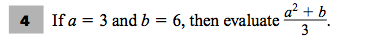 1. First try:Second Try:Objective: I can evaluate algebraic expressions involving rational values for coefficients and/or variables.Objective: I can evaluate algebraic expressions involving rational values for coefficients and/or variables.2.  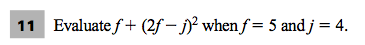 2.  First try:Second Try:Objective: I can translate between verbal and symbolic representations of real-world phenomena involving linear equations.Objective: I can translate between verbal and symbolic representations of real-world phenomena involving linear equations.3. 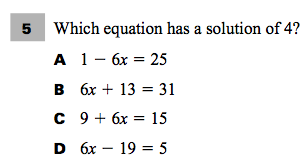 3. First try:Second Try:Objective: I can translate between verbal and symbolic representations of real-world phenomena involving linear equations.Objective: I can translate between verbal and symbolic representations of real-world phenomena involving linear equations.4.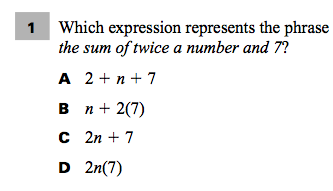 4.First try:Second Try:Objective: I can translate between verbal and symbolic representations of real-world phenomena involving linear equations.Objective: I can translate between verbal and symbolic representations of real-world phenomena involving linear equations.5.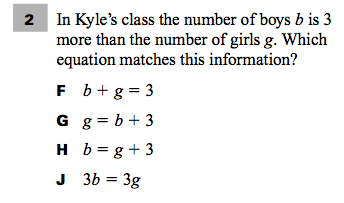 5.First try:Second Try:Objective: I can translate between verbal and symbolic representations of real-world phenomena involving linear equations.Objective: I can translate between verbal and symbolic representations of real-world phenomena involving linear equations.6.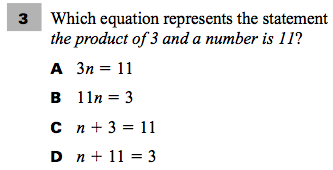 6.First Try:Second Try: